Брянский государственный технический университетII Всероссийская научно-практическая конференция факультета экономики и управления БГТУ «актуальные проблемы социально-гуманитарных исследований в экономике и управлении»  10 декабря 2015 г.Информационное письмо-приглашение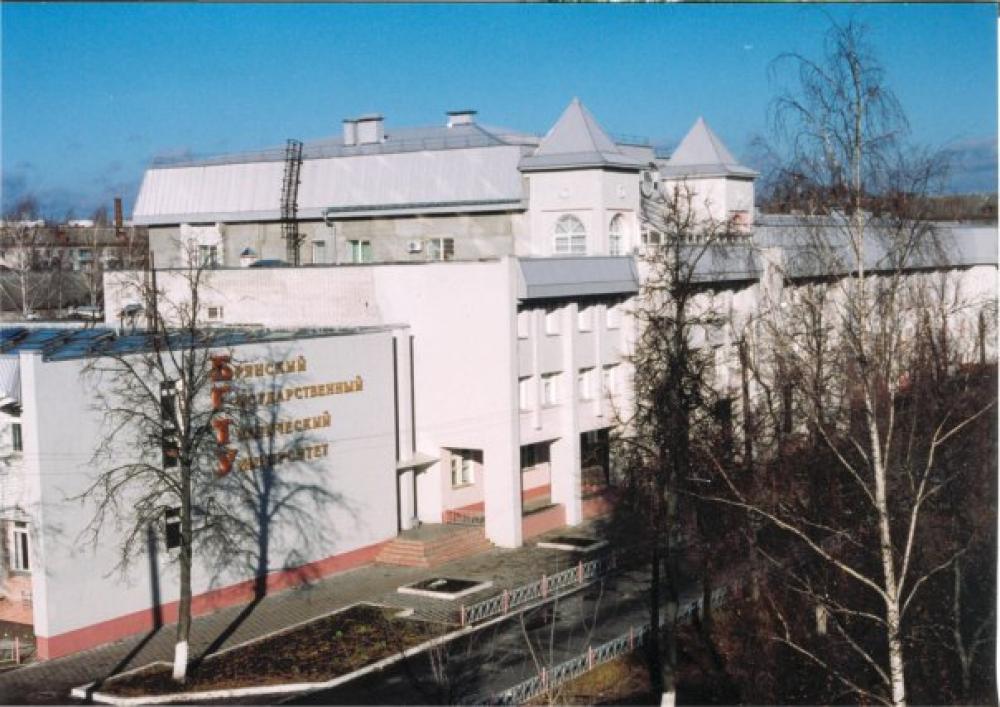 Брянск 2015организационный комитет конференцииПредседатель оргкомитета:Информация о конференции размещена на сайте БГТУУчастие в конференции бесплатное.Контактная информация оргкомитета:	Для публикации в сборнике научных трудов необходимо в адрес своей кафедры или ответственным по кафедре за публикации направить:- текст статьи.Ответственный по кафедре за публикации компонует статьи в соответствующий раздел секции конференции. Электронный файл с названием раздела-секции конференции, содержащий полнотекстовые статьи авторов, сдается ответственным по кафедре в деканат факультета экономики и управления БГТУ для дальнейшего оформления. К файлу прикладываются: 1) распечатанные статьи, подписанные авторами; 2) электронный файл с описью, содержащей  название секции, перечень авторов и названий их публикаций. Распечатанный вариант описи-перечня подписывается зав. кафедрами.   	Документы предоставляются до 1 декабря 2015 г. Текст статьи оформляется в редакторе MS Word 2003-2007. Название файла должно включать фамилию первого автора, затем подчеркивание и первая буква названия документа без пробелов, а именно, со статьей – Иванов_С.doc.	Количество публикаций от одного лица не более двух. На конференцию принимаются результаты оригинальных исследований и ранее нигде неопубликованные.	После получения документов участник должен получить уведомление об их получении. В противном случае отправку следует повторить.	По результатам рассмотрения полученных материалов участнику сообщается решение оргкомитета о возможности их опубликования. Уважаемые коллеги!	Приглашаем Вас принять участие во II Всероссийской научно-практической конференции.	Цель конференции – публикация результатов научных исследований ученых, аспирантов, студентов, обмен научными результатами.	Форма проведения конференции - заочная.	Рабочий язык конференции – русский.	Материалы конференции будут опубликованы в сборнике научных трудов. Сборнику будет присвоен ISBN. Выходные данные статей будут доступны в электронном виде на сайте uninti.tu-bryansk.ru, elibrary.ru.НАПРАВЛЕНИЯ РАБОТЫ КОНФЕРЕНЦИИ:СЕКЦИЯ 1: Экономические проблемы инновационного развитияСЕКЦИЯ 2: Конкурентоспособность как фактор развития современной экономикиСЕКЦИЯ 3: Социально-гуманитарные исследования в БГТУСЕКЦИЯ 4: Иностранные языкиТРЕБОВАНИЯ К ОФОРМЛЕНИЮК публикации принимаются статьи объемом 5-8 полных страниц печатного текста, включая список литературы. Формат текста MS Word 97-2003; шрифт Times New Roman; размер шрифта - 14 pt; межстрочный интервал – полуторный; абзац – 1,25 см; выравнивание по ширине; размеры полей – 2,0 см; автоматическая расстановка переносов; ориентация страницы - книжная; размер бумаги - А4. Редактор формул - MS Equation (стиль - математический; размер шрифта: обычный -12 pt). Обязательны в тексте ссылки на рисунки и таблицы. Название таблиц и рисунков - курсивом по центру. Ссылки на использованную литературу следует оформлять в квадратных скобках на соответствующий источник в списке литературы.Вверху на первой странице статьи колонтитул с абзацным отступом, где указывается ISBN, название конференции, место и время проведения (размер шрифта – 12 pt). Затем в верхнем левом углу без абзацного отступа проставляется УДК. Далее посередине строки жирным шрифтом приводятся инициалы и фамилии авторов (не более трёх), далее обычным шрифтом указывается ученая степень, ученое звание и место работы (учебы), через пробел прописными буквами жирным шрифтом - название статьи без переносов. Ниже через один интервал с абзацного отступа - аннотация к статье (не более 400 знаков с пробелами, размер шрифта - 10 pt). Далее через один интервал - текст статьи. После текста список использованной литературы (не более 5-ти источников, размер шрифта - 12 pt).ПРИМЕР ОФОРМЛЕНИЯ СТАТЬИВНИМАНИЕ!Текст должен быть тщательно выверен автором. Представленные к конференции материалы проверяются на плагиат и авторам не возвращаются. Статьи, не удовлетворяющие указанным требованиям, не рассматриваются.ФедонинОлег НиколаевичФедонинОлег Николаевич– ректор БГТУ, проф., д.т.н.Члены оргкомитета:Члены оргкомитета:Члены оргкомитета:Сканцев Виталий Михайлович- проректор по науке БГТУ, доц., к.т.н.- проректор по науке БГТУ, доц., к.т.н.СорокинаЕлена Ивановна – декан факультета экономики и управления БГТУ, доц., к.э.н.– декан факультета экономики и управления БГТУ, доц., к.э.н.ДергачеваЕлена Александровна– зам. декана факультета экономики и управления, проф., д.ф.н. – зам. декана факультета экономики и управления, проф., д.ф.н. Ерохин Дмитрий Викторович – зав. кафедрой «Экономика и менеджмент», проф., к.э.н.– зав. кафедрой «Экономика и менеджмент», проф., к.э.н.ПанченкоВладимир Михайлович– завкафедрой «Экономика, организация производства и управление», проф., к.т.н.– завкафедрой «Экономика, организация производства и управление», проф., к.т.н.СтепанищевАнатолий Федорович– зав. кафедрой «Философия, история и социология», проф., д.ф.н.– зав. кафедрой «Философия, история и социология», проф., д.ф.н.РевекоЛюдмила Сергеевна– зав. кафедрой «Иностранные языки», проф., к.ф.н.– зав. кафедрой «Иностранные языки», проф., к.ф.н.ЛаричеваЕлена Анатольевна- доц. кафедры «Экономика и менеджмент», доц., к.э.н., ответственная по кафедре за публикации (секция 1) (rapira23@mail.ru)- доц. кафедры «Экономика и менеджмент», доц., к.э.н., ответственная по кафедре за публикации (секция 1) (rapira23@mail.ru)Шлемина Ирина Владимировна- доц. кафедры «Экономика, организация производства и управление», доц., к.э.н., ответственная по кафедре за публикации (секция 2) (shiwa1@yandex.ru)- доц. кафедры «Экономика, организация производства и управление», доц., к.э.н., ответственная по кафедре за публикации (секция 2) (shiwa1@yandex.ru)Ноздрина Наталья Александровна- доц. кафедры «Философия, история и социология», доц., к.п.н., ответственная по кафедре за публикации (секция 3) (filosofiabryansk@mail.ru)- доц. кафедры «Философия, история и социология», доц., к.п.н., ответственная по кафедре за публикации (секция 3) (filosofiabryansk@mail.ru)ЦареваГалина Вячеславовна- доц. кафедры «Иностранные языки», доц., к.ф.н., ответственная по кафедре за публикации (секция 4) (kafinyaz1@mail.ru)- доц. кафедры «Иностранные языки», доц., к.ф.н., ответственная по кафедре за публикации (секция 4) (kafinyaz1@mail.ru)www.tu-bryansk.ru.       ISBN 000-0-00000-000-0. II Всероссийская конференция «Актуальные проблемы социально-гуманитарных исследований в экономике и управлении». Брянск, 2015. УДКА.А. Ивановдоцент Брянского государственного технического университета НАЗВАНИЕ СТАТЬИ     Рассмотрено…    Текст статьиСписок литературыАбалкин, Л.И. Выбор за Россией / Л.И. Абалкин. - М.: Институт экономики РАН, 1998 – 350 с.Бобков, В.А. О задачах повышения уровня и качества жизни населения России / В.А. Бобков // Общество и Экономика. -2000.- №2. – С. 10-15.Управление инновациями / под ред. В.Н. Гунина. - М.: ИНФРА-М, 2000.         4. Kelley Torn. The Art of innovation:Profile Books. – London, 2003.